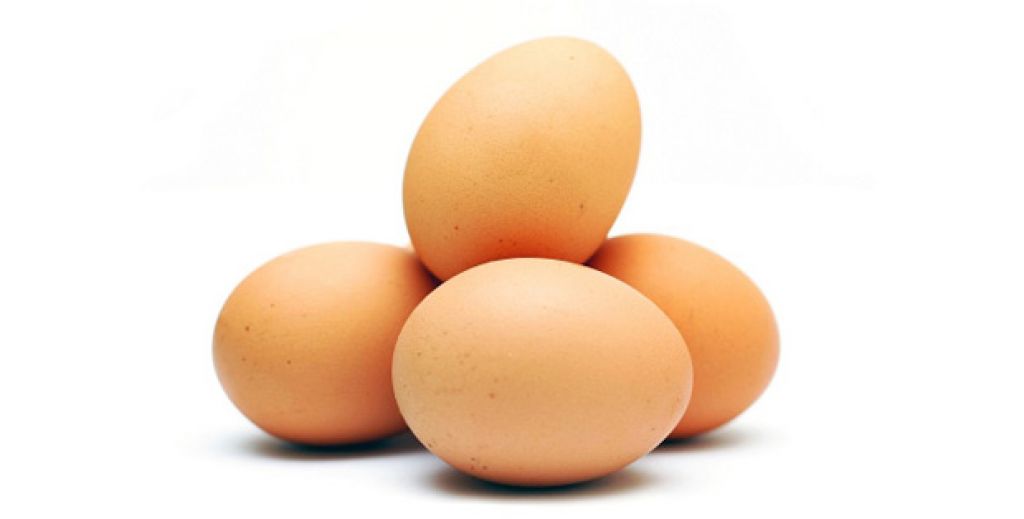 Jajka kurze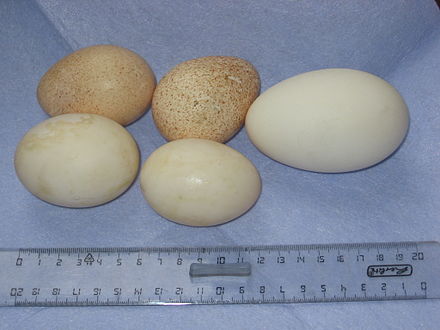 Jajka kacze, kurze i indycze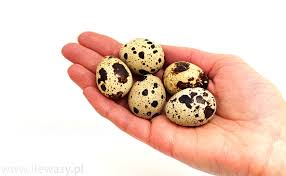 Jajka przepiórcze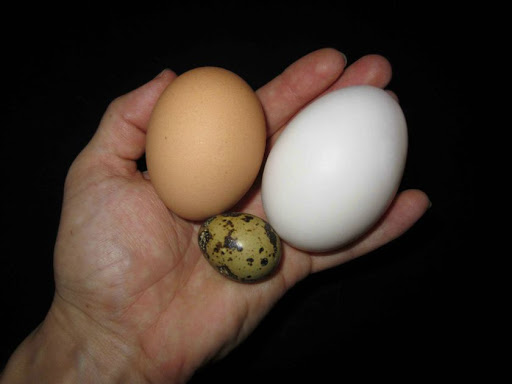 Jajko przepiórcze, kurze, kacze